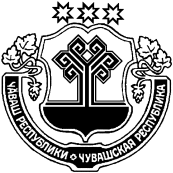 О совершении нотариальных действийВ соответствии с п. 3 ч. 1 ст. 14.1 Федерального закона от 06 октября 2003 г. № 131-ФЗ «Об общих принципах организации органами местного самоуправления в Российской Федерации», руководствуясь статьями 1, 37, 39 Основ законодательства Российской Федерации о нотариате от 11 февраля 1993 года № 4462-1, Инструкцией о порядке совершения нотариальных действий главами местных администраций поселений и специально уполномоченными должностными лицами местного самоуправления поселений, главами местных администраций муниципальных районов и специально уполномоченными должностными лицами местного самоуправления муниципальных районов, утвержденной Приказом Министерства юстиции Российской Федерации от 7 февраля 2020 года № 16, Уставом Магаринского сельского поселения Шумерлинского района Чувашской Республики, утвержденным решением Собрания депутатов Магаринского сельского поселения Шумерлинского района Чувашской Республики 05.03.2014 года № 38/1, администрация Магаринского сельского поселения Шумерлинского района Чувашской Республики постановляет:1. Возложить на главу Магаринского сельского поселения Шумерлинского района Чувашской Республики обязанности по совершению следующих нотариальных действий для лиц, зарегистрированных по месту жительства или по месту пребывания на территории Магаринского сельского поселения Шумерлинского района Чувашской Республики:1) удостоверять доверенности, за исключением доверенностей на распоряжение недвижимым имуществом;2) принимать меры по охране наследственного имущества путем производства описи наследственного имущества;3) свидетельствовать верность копий документов и выписок из них;4) свидетельствовать подлинность подписи на документах;5) удостоверяют сведения о лицах в случаях, предусмотренных законодательством Российской Федерации;6) удостоверяют факт нахождения гражданина в живых;7) удостоверять тождественность собственноручной подписи инвалида по зрению, проживающего на территории Магаринского сельского поселения, с факсимильным воспроизведением его собственноручной подписи;8) удостоверяют факт нахождения гражданина в определенном месте;9) удостоверяют тождественность гражданина с лицом, изображенным на фотографии;10) удостоверяют время предъявления документов;11) удостоверяют равнозначность электронного документа документу на бумажном носителе;12) удостоверяют равнозначность документа на бумажном носителе электронному документу.2. При совершении нотариальных действий руководствоваться требованиями Инструкции о порядке совершения нотариальных действий Главами местных администраций поселений и специально уполномоченными должностными лицами местного самоуправления поселений, утвержденной Приказом Министерства юстиции Российской Федерации от 7 февраля 2020 года № 16.3. Признать утратившим силу постановление администрации Магаринского сельского поселения Шумерлинского района от 20.12.2007 г. № 49 «О лице уполномоченном совершать нотариальные действия».4. Настоящее постановление вступает в силу после его официального опубликования в печатном издании «Вестник Магаринского сельского поселения Шумерлинского района» и подлежит размещению на официальном сайте администрации Магаринского сельского поселения Шумерлинского района.Глава Магаринскогосельского поселения                                                                    Л.Д. ЕгороваЧĂВАШ  РЕСПУБЛИКИÇĚМĚРЛЕ РАЙОНĚЧУВАШСКАЯ РЕСПУБЛИКА ШУМЕРЛИНСКИЙ  РАЙОН  МАКАРИН ЯЛ ПОСЕЛЕНИЙĚН ПУÇЛĂХĚ ЙЫШĂНУ«14» декабрь 2020 ҫ. 95 №Тури Макарин ялěГЛАВА МАГАРИНСКОГО СЕЛЬСКОГО ПОСЕЛЕНИЯ ПОСТАНОВЛЕНИЕ«14» декабря 2020 г.  № 95деревня Верхний Магарин